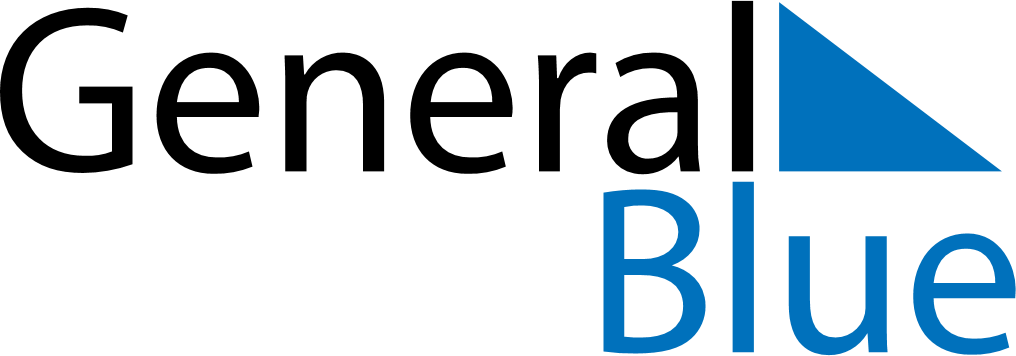 April 2024April 2024April 2024April 2024April 2024April 2024Tasiilaq, GreenlandTasiilaq, GreenlandTasiilaq, GreenlandTasiilaq, GreenlandTasiilaq, GreenlandTasiilaq, GreenlandSunday Monday Tuesday Wednesday Thursday Friday Saturday 1 2 3 4 5 6 Sunrise: 6:44 AM Sunset: 8:23 PM Daylight: 13 hours and 39 minutes. Sunrise: 6:40 AM Sunset: 8:27 PM Daylight: 13 hours and 46 minutes. Sunrise: 6:37 AM Sunset: 8:30 PM Daylight: 13 hours and 53 minutes. Sunrise: 6:33 AM Sunset: 8:33 PM Daylight: 14 hours and 0 minutes. Sunrise: 6:29 AM Sunset: 8:36 PM Daylight: 14 hours and 7 minutes. Sunrise: 6:25 AM Sunset: 8:40 PM Daylight: 14 hours and 14 minutes. 7 8 9 10 11 12 13 Sunrise: 6:21 AM Sunset: 8:43 PM Daylight: 14 hours and 21 minutes. Sunrise: 6:18 AM Sunset: 8:46 PM Daylight: 14 hours and 28 minutes. Sunrise: 6:14 AM Sunset: 8:49 PM Daylight: 14 hours and 35 minutes. Sunrise: 6:10 AM Sunset: 8:53 PM Daylight: 14 hours and 42 minutes. Sunrise: 6:06 AM Sunset: 8:56 PM Daylight: 14 hours and 49 minutes. Sunrise: 6:02 AM Sunset: 8:59 PM Daylight: 14 hours and 56 minutes. Sunrise: 5:59 AM Sunset: 9:03 PM Daylight: 15 hours and 4 minutes. 14 15 16 17 18 19 20 Sunrise: 5:55 AM Sunset: 9:06 PM Daylight: 15 hours and 11 minutes. Sunrise: 5:51 AM Sunset: 9:09 PM Daylight: 15 hours and 18 minutes. Sunrise: 5:47 AM Sunset: 9:13 PM Daylight: 15 hours and 25 minutes. Sunrise: 5:43 AM Sunset: 9:16 PM Daylight: 15 hours and 32 minutes. Sunrise: 5:39 AM Sunset: 9:19 PM Daylight: 15 hours and 39 minutes. Sunrise: 5:36 AM Sunset: 9:23 PM Daylight: 15 hours and 47 minutes. Sunrise: 5:32 AM Sunset: 9:26 PM Daylight: 15 hours and 54 minutes. 21 22 23 24 25 26 27 Sunrise: 5:28 AM Sunset: 9:30 PM Daylight: 16 hours and 1 minute. Sunrise: 5:24 AM Sunset: 9:33 PM Daylight: 16 hours and 8 minutes. Sunrise: 5:20 AM Sunset: 9:36 PM Daylight: 16 hours and 16 minutes. Sunrise: 5:16 AM Sunset: 9:40 PM Daylight: 16 hours and 23 minutes. Sunrise: 5:13 AM Sunset: 9:43 PM Daylight: 16 hours and 30 minutes. Sunrise: 5:09 AM Sunset: 9:47 PM Daylight: 16 hours and 38 minutes. Sunrise: 5:05 AM Sunset: 9:50 PM Daylight: 16 hours and 45 minutes. 28 29 30 Sunrise: 5:01 AM Sunset: 9:54 PM Daylight: 16 hours and 52 minutes. Sunrise: 4:57 AM Sunset: 9:57 PM Daylight: 17 hours and 0 minutes. Sunrise: 4:53 AM Sunset: 10:01 PM Daylight: 17 hours and 7 minutes. 